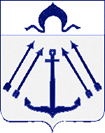 СОВЕТ ДЕПУТАТОВПОСЕЛЕНИЯ КОКОШКИНО В ГОРОДЕ МОСКВЕ__________________________________________________________________________РЕШЕНИЕот 25 января 2024 года № 24/5Об отчете главы поселения Кокошкино за 2023 год     	Руководствуясь пунктом 18 части 4 статьи 12 Закона города Москвы от 06.11.2002 г. № 56 «Об организации местного самоуправления в городе Москве», частью 4 статьи 10 Устава поселения Кокошкино, Совет депутатов поселения Кокошкино в городе Москве решил:Принять к сведению отчет главы поселения Кокошкино Бабаева М.И. о результатах своей деятельности и решении вопросов, поставленных Советом депутатов за 2023 год.Опубликовать отчет главы поселения Кокошкино за 2023 год в информационном бюллетене администрации поселения Кокошкино и разместить на официальном сайте администрации поселения Кокошкино в информационно-телекоммуникационной сети «Интернет».Контроль за выполнением настоящего решения возложить на главу поселения Кокошкино Бабаева М.И.Глава поселения Кокошкино                                                                           М.И. Бабаев